未就学児緊急点検対策一覧【託児施設サン・キッズ】【対策検討メンバー】施設、岐阜市子ども未来部子ども保育課、岐阜市基盤整備部道路維持課、岐阜中警察署交通第一課・岐阜南警察署交通課未就学児緊急点検対策箇所図【託児施設サン・キッズ】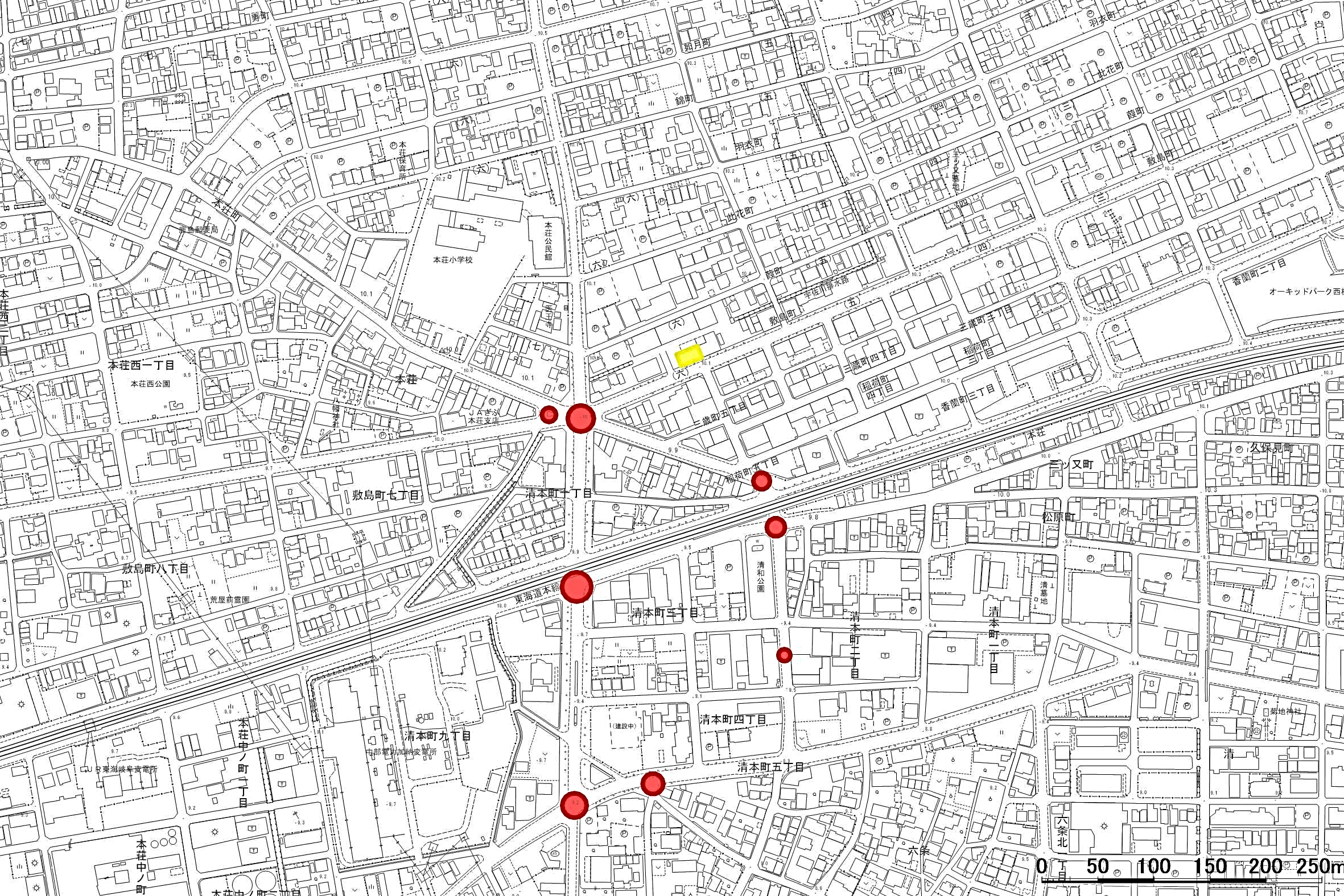 番号路線名箇所名・住所移動経路の状況・危険の内容対策内容事業主体対策年度1市道　南本荘西荘線清本町10交差点交差点の安全対策防護柵の設置岐阜市R22市道　清13号線清本町3交差点交差点の安全対策防護柵の設置岐阜市R23市道　新本町爪線清本町7交差点交差点の安全対策防護柵の設置岐阜市R24市道　新本町爪線清本町5丁目地先交差点の安全対策防護柵の設置岐阜市R25市道　南本荘西荘線清本町2交差点交差点の安全対策防護柵の設置岐阜市R16市道　南本荘西荘線稲荷町5丁目地先交差点の安全対策防護柵の設置岐阜市R27市道　南本荘西荘線清本町10交差点交差点の安全対策車線分離標の設置岐阜市R28910